التقرير السنوي للعام الدراسي 2014/2015إعداد: معهد إبراهيم أبو لغد للدراسات الدولية – جامعة بيرزيتالاسم: د. عبد الكريم البرغوثيالمسمى الوظيفي: مدير معهد إبراهيم أبو لغد للدراسات الدوليةبرنامج الماجستير:سعياً في تحقيق أهداف المعهد الاستراتيجية في تعزيز وتطوير جودة التعليم في البرامج الأكياديمية للمعهد، فقد استطاع المعهد خلال العام المنصرم ومن خلال برنامج الماجستير بتحقيق ما يلي:جرى عقد لقاءات تمهيدية ومحاضرات للإعداد تخص الامتحان الشامل، شارك فيها: د. أحمد حمد، ود. لورد حبش، ود. طارق دعنا مع الطلبة المتقدمين للامتحان الشامل. جرى تطوير مساق جديد هو "مقدمة في الدراسات الدولية"  من قبل د.علي الجرباوي يطرح للطلاب الجدد وذلك لتلافي القصور الناجم عن قبول طلبة من غير المتخصصين في العلاقات الدولية والعلوم السياسية.جرى استقطاب استاذين للتدريس الجزئي part time هما د. موسى الدويك، ود. طارق دعنا. كما وجرى دعوة أستاذ بريطاني للمساهمة في التدريس في فصل الصيف هو Stephen Chan، من جامعة SOAS، وقد جرى اختياره بعد الإعلان عن هذه الفرصة ضمن كرسي كونراد أديناور للتميّز الأكاديمي، وتقدم عدد من المرشحين لذلك، جرت دراسة طلباتهم ومقابلة المرشحين الأقوى منهم، وسيساهم في تدريس مساق السياسة الخارجية المقارنة مع د. لورد حبش.  يجري العمل على دليل توثيق وطباعة جديد للبرنامج، ومن المتوقع الانتهاء منه واعتماده مطلع الفصل الأول 2015/ 2016. المشاريع:ضمن المشاريع التي يقوم بها المعهد في سعيه لتعزيز وتطوير وتعزيز التواصل المجتمعي والدولي، فإنه قام بما يلي:إطلاق برنامج الدراسات الإفريقية: استطاع المعهد بناء علاقات تعاونية بينه وبين المؤسسات التعليمية في جنوب أفريقيا بشكل عام، وجامعة جوهانسبرغ بشكل خاص، ما ساعد في إطلاق برنامج الدراسات الإفريقية الذي يحتضنه المعهد، والمشترك بين جامعة بيرزيت وجامعة جوهانسبرغ، بحيث يسعى هذا البرنامج إلى سدّ الفجوة المعرفية بين جنوب إفريقيا وفلسطين، وإمكانية الاستفادة فلسطينياً من تجربة جنوب أفريقيا في التحرر، وتبني الاستراتيجيات التي ساهمت في إنهاء الفصل العنصري في جنوب أفريقيا.توقيع مذكرة تفاهم مع جامعة روسكيلد الدينماركية: وقّع المعهد مذكّرة تفاهم مع دائرة المجتمع والعولمة في جامعة روسكيلد الدنماركية، وذلك في سبيل القيام بأنشطة تعاونية مثل تبادل الطلاب وطاقم التدريس بين الطرفين، وعقد ورشات عمل وندوات مشتركة، وتبادل المنشورات والتقارير، إضافة إلى إجراء البحوث على نحو تعاوني مشترك. هذا إلى جانب التقدّم بمشروع مشترك بين المعهد وجامعة روسكيلد إلى Horizon 2020، وذلك كجزء من consortium تقوده جامعة روسكيلد.الانضمام إلى consortium تقوده جامعة الشرق الأوسط التقنية التركية. والتقدم لمشروع ثان ضمن Horizon 2020.أما في سعي المعهد لتعزيز وتطوير الإنتاج البحثي، فإنه قام بما يلي:مشروع تعزيز التمثيل السياسي للاجئين في مخيمات الضفة الغربية وقطاع غزة: يقوم المعهد بالعمل على مشروع يهدف لتعزيز التمثيل السياسي للاجئين الفلسطينيين في مخيمات الضفة الغربية وقطاع غزة، بحيث يرتكز المشروع في أساسه على إجراء مسح ميداني يهدف إلى فحص مدى التمثيل السياسي والقانوني الذيْن يحظيا به اللاجئين، وطبيعة شعورهم تجاههما ومدى رضاهم عنهما. ومن هنا، سيصدر عن هذا المشروع ورقتين بحثيتين، واحدة سياسية واقتصادية-اجتماعية، والأخرى قانونية. هذا إضافة إلى إنتاج ورقتين سياساتيتين تحملان توصيات مختلفة للجهات ذات العلاقة.العمل على إنتاج كتاب يحتوي على الأوراق التي تم تقديمها في مؤتمر "عولمة فلسطين: الأرشيف الرقمي الفلسطيني في جامعة بيرزيت في سياق دولي: نحو نظام فوضوي".الأنشطة المتفرقة، مثل الندوات والورشات والمحاضرات العامة:إضافة إلى الأنشطة المذكورة أعلاه، فقد قام المعهد بعقد نشاطات مختلفة بهدف تحقيق مختلف الأهداف الاستراتيجية للمعهد، وذلك مثل:مؤتمرات: مؤتمر بعنوان "المكانة الجيو-ستراتيجية والسياسية لقطاع غزة": مؤتمر سنوي عقدته مؤسسة الدراسات الفلسطينية وبالشراكة مع معهد إبراهيم أبو لغد للدراسات الدولية في الجامعة، وبالتعاون مع مركز الميزان الحقوقي، بحثي سعى من خلال الأوراق المقدّمة في المؤتمر إلى النهوض بالواقع الوطني الفلسطيني، وتطوير عمليات التضامن العالمي، خصوصا مع الحرب الأخيرة على قطاع غزة، وذلك من خلال تقديم أوراق تتناول موضوعات حول العمل الوطني في القطاع ودوره في بناء الهوية والفلسطينية أو في الانقسام، والتحولات في المكانة القانونية والتحولات السياسية التي حلّت بالقطاع.محاضرات عامة وندوات ولقاءات مستديرة: عقد المعهد مجموعة من الندوات والمحاضرات واللقاءات المستديرة في مختلف المواضيع المتعلّقة بالوضع الفلسطيني المحلي والوضع الإقليمي والوضع الدولي.والنشاطات التي قام بها المعهد/المركزالمنشورات والمقالات العلمية ورسائل الماجستيرمشاركات الأكاديميين في مؤتمرات أو ندوات (محلية ودولية)، وأوراق العمل المقدمة في مؤتمرات، إن وجد (على أن تشمل قائمة بعنوان المنشور، مؤلفون من بيرزيت، مؤلفون من خارج جامعة بيرزيت، إسم المجلة، العدد، التاريخ، الصفحات). أما فيما يخص المشاركات في المؤتمرات الرجاء ذكر اسم المؤتمر، الجهة المنظمة، البلد، المشاركين من جامعة بيرزيت، طبيعة المشاركة. المقالات العلمية المنشورة في مجلات محكمة ورسائل الماجستير قيد الإنجاز، والمنجزة، ومشاريع نشر رسائل الماجستير، إن وجدت: (على أن تشمل قائمة بعنوان المنشور، مؤلفون من بيرزيت، من خارج جامعة بيرزيت، إسم المجلة، العدد، التاريخ، الصفحات). د. عبد الكريم البرغوثي: "عرب ما قبل الدعوة: ما بين نقد العقل العربي ونقد نقد العقل العربي"، مجلة الفكر العربي المعاصر، بيروت: قيد النشر.د. أحمد عزم: كتابة فصل في كتاب: بعنوان “The Israeli Redefinition of Jerusalem”:Lena Jayyusi  (ed.),  Jerusalem Interrupted Modernity and Colonial Transformation 1917–Present, (Northampton: Interlink Publishing, 2015).رسائل ماجستير قيد الإنجاز:رسائل ماجستير منجزة:تأثير المركز/المعهد على التعليم الجامعي وتطويره عدد المساقات المقدمة، مع عدد المحاضرين من خارج المعهد وخارج الجامعة: (على أن يشمل هذا الجزء قائمة بإسم المساق ورقمه وإسم الاستاذ وعدد الطلاب)طرح المعهد خلال الفصول الثلاثة 21 مساق قدمها أساتذة من المعهد 2 ومن خارج المعهد 7 ومن خارج الجامعة 4 كما يلي: (خ.م: خارج المعهد؛ د.م: داخل المعهد؛ خ.ج: خارج الجامعة)مشاريع لتطوير المنهاج والمساقات أو تطوير أساليب التدريسعمل برامج أكاديمية جديدة أو تطوير ما هو قائم جرى عقد لقاءات تمهيدية ومحاضرات للإعداد تخص الامتحان الشامل، شارك فيها: د. أحمد حمد، ود. لورد حبش، ود. طارق دعنا مع الطلبة المتقدمين للامتحان الشامل. مشاركة في عمل وتطوير مساقات جديدة أو تطوير ما هو قائم جرى تطوير مساق جديد هو "مقدمة في الدراسات الدولية" يطرح للطلاب الجدد وذلك لتلافي القصور الناجم عن قبول طلبة من غير المتخصصين في العلاقات الدولية والعلوم السياسية.استقطاب أعضاء هيئة تدريسية جدد جرى استقطاب استاذين للتدريس الجزئي part time هما د. موسى الدويك، ود. طارق دعنا. كما جرى دعوة أستاذ بريطاني للمساهمة في التدريس في فصل الصيف هو Stephen Chan، من جامعة SOAS، وقد جرى اختياره بعد الإعلان عن هذه الفرصة، وتقدم عدد من المرشحين لذلك، جرت دراسة طلباتهم ومقابلة المرشحين الأقوى منهم، وسيساهم في تدريس مساق السياسة الخارجية المقارنة مع د. لورد حبش.  رفع قدرات أعضاء هيئة تدريسية في الجامعة استحداث أدوات ووسائل ومرافق للتعليميجري العمل على دليل توثيق وطباعة جديد للبرنامج، ومن المتوقع الانتهاء منه واعتماده مطلع الفصل الأول 2015/ 2016. العلاقة مع المجتمع:التواصل المجتمعي من خلال وسائل الإتصال والتواصل المختلفة: الصفحات الإلكترونية: عمل المعهد على تحديث الصفحات الإلكترونية الخاصة به، والتي تشمل صفحة المعهد، وصفحة وحدة الهجرة القسرية واللاجئين، وصفحة الأرشيف الفلسطيني الرقمي. بالإضافة إلى استخدام صفحات التواصل الاجتماعي للمعهد والوحدة على الفيسبوك للإعلان عن نشاطات الوحدة.التواصل مع خبراء وباحثين مهتمين بقضايا تتعلق بعمل المعهد: التواصل مع الخبراء المعنيين بالدراسات الدولية والهجرة القسرية واللاجئين والدبلوماسية: قام طاقم المعهد بالتواصل مع عدد من المختصين في شؤون دراسات اللاجئين والدبلوماسية، وذلك إمّا لأغراض المشاركة في نشاطات المعهد، من ورشات ومؤتمرات ومحاضرات عامة، أو لأغراض تدريس أحد المساقات التي يطرحها المعهد. مذكرات تفاهم: قام المعهد بتوقيع مذكرة تفاهم مع مركز التنمية في جامعة بيرزيت للعمل بشكل تعاوني على مشروع تعزيز التمثيل السياسي للاجئين الفلسطينيين.تم توقيع مذكرة تفاهم مع بلدية الرام، وذلك سعياً للقيام بأعمال تعاونية مشتركة حول الأرشيف الرقمي الذي يستضيفه المعهد، بحيث تتمثل النشاطات التعاونية في عقد ورشات عمل وفي الحصول على الوثائق الموجودة في الرام من أجل إدراجها في الأرشيف.وقّع المعهد مذكرة تفاهم مع دائرة المجتمع والعولمة في جامعة روسكيلد الدنماركية، وذلك في سبيل القيام بأنشطة تعاونية مثل تبادل الطلاب وطاقم التدريس بين الطرفين، وعقد ورشات عمل وندوات مشتركة، وتبادل المنشورات والتقارير، إضافة إلى إجراء البحوث بشكل مشترك. هذا إلى جانب التقدّم بمشروع مشترك بين المعهد وجامعة روسكيلد إلى Horizon 2020، وذلك كجزء من consortium تقوده جامعة روسكيلد.التواصل مع طلاب الماجستير في الدراسات الدولية: يحافظ المعهد على التواصل المستمر مع طلبته، بحيث يتم دعوتهم إلى كافة النشاطات التي يعقدها المعهد عبر بريدهم الإلكتروني المحفوظ لدى المعهد، وعبر وسائل التواصل الإجتماعي الخاصة بالمعهد. التواصل مع مجتمع جامعة بيرزيت:يولي معهد إبراهيم أبو لغد للدراسات الدولية اهتماماً كبيراً في التواصل مع مجتمع الجامعة، بحيث يتم إشراكه في كافة نشاطات المعهد ومشاريعه، سواءً الطلبة، أو أعضاء الهيئة التدريسية أو الإداريين. كما ويقوم أساتذة المعهد بتدريس مساقات في دوائر الجامعة الأخرى، لما في ذلك من إثراء لمجتمع الجامعة. التواصل مع صناع القرار: تم دعوة العديد من صناع القرار للمشاركة في ورشات العمل المختلفة التي أعدها المعهد. كما عقد المعهد ورشة عمل مغلقة لصناع القرار، وذلك للتباحث في مستقبل المفاوضات الفلسطينية الاسرائيلية، وطرح سيناريوهات مستقبلية لها.التعاون الدولي وبرامج مشتركة مع جهات دوليةإطلاق برنامج الدراسات الإفريقية:عقد معهد إبراهيم أبو لغد للدراسات الدولية  في جامعة بيرزيت، وبالتعاون مع ممثلية جنوب إفريقيا، بتاريخ 27 نيسان 2015، جلسة نقاش لبحث أسس التعاون الأكاديمي بين افريقيا وفلسطين وبهدف إطلاق برنامج الدراسات الإفريقية في المعهد، فيكتسب هذا البرنامج أهميته من خلال عمله على سدّ الفجوة المعرفية بين جنوب إفريقيا وفلسطين، وإمكانية الاستفادة فلسطينياً من تجربة جنوب أفريقيا في التحرر، وتبني الاستراتيجيات التي ساهمت في إنهاء الفصل العنصري في جنوب أفريقيا.  وحضر إطلاق البرنامج وشارك فيه كل من ممثل جنوب إفريقيا في فلسطين السيد مكاليما، ومفوض العلاقات الدولية لحركة فتح د. نبيل شعث، ووزيرة التربية والتعليم د. خولة الشخشير.توقيع مذكرة تفاهم مع جامعة روسكيلد الدينماركية:وقّع المعهد مذكّرة تفاهم مع دائرة المجتمع والعولمة في جامعة روسكيلد الدنماركية، وذلك في سبيل القيام بأنشطة تعاونية مثل تبادل الطلاب وطاقم التدريس بين الطرفين، وعقد ورشات عمل وندوات مشتركة، وتبادل المنشورات والتقارير، إضافة إلى إجراء البحوث على نحو تعاوني مشترك. هذا إلى جانب التقدّم بمشروع مشترك بين المعهد وجامعة روسكيلد إلى Horizon 2020، وذلك كجزء من consortium تقوده جامعة روسكيلد.قصص النجاح استطاع المعهد الحصول على موافقة وزارة التعليم العالي على اعتماد دبلوم مهني متخصّص في التواصل الاستراتيجي والدولي يحتضنه المعهد، بحيث يكون الدبلوم استكمالاً لمساقي التواصل الاستراتيجي الذيْن طرحهما المعهد على مدار العام المنصرم 2014/2015، والذيْن شهدا إقبالاً جيّداً جداً للطلاب المهتمين، وحظيا على التقييم الخارجي الإيجابي. ويتعاون المعهد مع المجلس الثقافي البريطاني وفريق الدعم البريطاني في سبيل دعم البرنامج.استطاع المعهد الحفاظ على الأرشيف الرقمي الذي يحتضنه المعهد وتحسينه وإغنائه بالمصادر رغم الصعوبات التي يواجهها المعهد في الحصول على تمويل لهذا المشروع، كما وتم تقديم مقترح المشروع للأرشيف الوطني في أبو ظبي وعبر TICA التركية.تم تشكيل لجنة طلابية منتخبة ممثلة لطلاب الماجستير، استطاعت عقد نشاطات مختلفة مثل محاضرة حنين الزعبي في ذكرى يوم الأرض، والتي تحدّثت فيها عن سياسات التمييز العنصري تجاه الشعب الفلسطيني في الداخل الفلسطيني المحتل عام 1948.تم استقطاب أستاذ بريطاني ضمن مسابقة دولية بعنوان كرسي كونراد أديناور للتميز الأكاديمي سيقوم بتدريس مساق في الفصل الصيفي الأول بالشراكة مع د. لورد حبش.تم استقطاب أساتذة أجانب لتدريس طلبة الماجستير في المعهد مساقات في اللغة الإنجليزية.اسم المؤتمرالمؤتمر العالمي للدراسات الشرق أوسطيةالجهة المنظمةالمؤتمر العالمي للدراسات الشرق أوسطيةالبلدأنقرةالمشاركين من جامعة بيرزيتد. أحمد عزمطبيعة المشاركةتقديم ورقة بعنوان "Palestine and the Arab Spring"اسم المؤتمرمؤتمر "دول مجلس التعاون الخليجي: السياسة والاقتصاد في ظلّ المتغيرات الإقليميّة والدوليّة"الجهة المنظمةمؤتمر "دول مجلس التعاون الخليجي: السياسة والاقتصاد في ظلّ المتغيرات الإقليميّة والدوليّة"البلدالدوحةالمشاركين من جامعة بيرزيتد. أحمد عزمطبيعة المشاركةحضوراسم المؤتمر"The West through the prism of Islam: Occidentalisms and  Westernization of Islam Since the 19th Century"الجهة المنظمةInstitute for Human Sciencesالبلدمونبلييهالتاريخكانون أول، 2014المشاركين من جامعة بيرزيتد. عبد الكريم البرغوثيطبيعة المشاركةتقديم ورقة بعنوان:"Rethinking Said: Occidentalism between Two Generations”اسم ورشة العمل"الوحدة الوطنية الفلسطينية والتحديات الراهنة"الجهة المنظمةاسطنبولالبلداسطنبولالمشاركين من جامعة بيرزيتد. أحمد عزمطبيعة المشاركةتقديم مداخلة بعنوان "الكونفدرالية الفلسطينية"اسم ورشة العملورشة عمل بعنوان Palestinian Strategy After Gaza” "الجهة المنظمةاكسفوردالبلداكسفوردالمشاركين من جامعة بيرزيتد. أحمد عزمطبيعة المشاركةحضوراسم ورشة العملورشة عمل تدريس ثقافة الحوارالجهة المنظمةاليونسكوالبلدشرم الشيخالمشاركين من جامعة بيرزيتد. أحمد عزمطبيعة المشاركةحضورعنوان الرسالةالطالب/ةالمشرف/ةالدبلوماسية العامة الفلسطينية: الرياضة نموذجاً للقوة الناعمةشروق زيدد. أحمد عزم حمدالهوية والمكان في ذاكرة النكبة المستمرة "مخيم الجلزون" حالة دراسيةمنى عزامد. رنا بركاتالاعتماد الأكاديمي في الجامعات الفلسطينية: تحديات الواقع وآفاق المستقبل في سياق المقارنات الدوليةمحمد عبد الفتاح كاملد. مجدي المالكيالآثار السياسية والقانونية لتبني خيار الدولة الواحدة لإنهاء الصراع العربي- الإسرائيلينجوى القرعاند. ياسر العموريالخطاب الرسمي "الإسرائيلي" تجاه قرارات الأمم المتحدة ما بين 1949 إلى 1974، حالة دراسية: 181،194، 242خليل رنتيسيد. عبد الرحمن حاج إبراهيمالكونفدرالية الأردنية- الفلسطينية خيار ممكن لحل القضية الفلسطينيةوجيهة زهورد. ياسر العموريمأسسة الإستثناء: الأونروا وتقويض الحماية القانونية للاجئين الفلسطينيينعلا التميميد. عبد الكريم البرغوثي، د. نورما مصرية حزبونالتضامن الدولي مع فلسطين: حركة التضامن الدولي (ISM) وأثرها في السياسيات الرسمية للبلدان الأميارا عبد اللهد. أحمد عزمالدولة العميقة؛ محاولة لبناء نموذج نظريعلي أبو بكرد. لورد حبشصعود الصين في عالم متعدد الأقطاب: وعود ومخاطررباب صباحد. روجر هيكوكطبيعة النظام الدولي منذ الحرب الباردة إلى اليوم"دراسة في النظام الدولي الجديد"أسيل شماسنةد. علي الجرباويالأمننة واللاجئين الفلسطينيين في الدول العربية: لبنان والأردن نموذجاًنوال الزغيرد. لورد حبشبرامج وسياسات المؤسسات الألمانية المانحة للأراضي الفلسطينية منذ عام 1967ريما الحسند. مجدي المالكيالليبرالية الجديدة: سياسات ومؤسسات ودولاطروحات اقتصادية وانعكاسات تنموية في الشأن الفلسطينيدياب الباشاد. سمير عوضالتعبير "الهوياتي" الثقافي السياسي في المخيم: مخيم الدهيشة نموذجاًوسام محفوظد. لورد حبشالعلاقات الدولية في ظل وجود فواعل غير دولية جديدة("القاعدة" و"داعش" دراسة حالة)سماح حامدد. سمير عوضمحددات السياسة الأمريكية تجاه الهجرة المكسيكية الوافدةجمانة عبيدد. روجر هيكوكحالة اللاجئين الفلسطينيين خلال انتفاضة العام 2000: مخيمات مدينة نابلس نموذجا. "الرواية الشفوية للحصار والمقاومة"سمر عزريلد. رنا بركاتعنوان الرسالةالطالب/ةالمشرف/ةأثر التمويل والدعم الخارجي على المنظمات غير الحكومية في الأراضي الفلسطينية المحتلة عام 1967 قبل اتفاقية اوسلو وبعدهاايمان زيادة د. روجر هيكوكالصين في الحملات الانتخابية الأمريكية: رؤية وواقع سياساتمنال حسونةد. رائد بدرسياسات إسرائيل الاستيطانية وأثرها على اقتصاد الأغوار الشماليةتحرير صوافطةد. رائد بدرالحركة الفلسطينية للمقاطعة وسحب الاستثمارات وفرض العقوبات كأداة للمقاومة اللاعنفية: مقارنة حركة المقاطعة الفلسطينية والجنوب إفريقيةنجاح مسلمد. روجر هيكوكسياسة مصر الخارجية والقضية الفلسطينية من الحكم الملكي إلى "الربيع العربي" (1917-2013)إبراهيم سيفد. أحمد عزم حمدمنظومة حماية اللاجئين في الأردن: السوريون كحالة دراسية هبة سعيدةد.عاصم خليلالخطاب الأمني الصهيوني في نصوص اتفاقات أوسلو وتأثيرها على الخطاب الرسمي الفلسطينيسائدة حمدد. أحمد عزم حمدثورة "25 يناير" المصرية : السياسة الأمريكية تجاه صعود وسقوط حكم الإخوان المسلمينبادية الحاج حسيند. عبد الرحمن الحاج ابراهيمالفصل الأول 2014/ 2015الفصل الأول 2014/ 2015الفصل الأول 2014/ 2015الفصل الأول 2014/ 2015الفصل الثاني 2014/2015الفصل الثاني 2014/2015الفصل الثاني 2014/2015الفصل الثاني 2014/2015الفصل الصيفي 2014-2015الفصل الصيفي 2014-2015الفصل الصيفي 2014-2015الفصل الصيفي 2014-2015المساقالمدرسعدد الطلبةالمساقالمدرسعدد الطلبةالمساقالمدرسعدد الطلبة630مجدي المالكيخ.م22630أحمد عزمد.م19احمد عزمد.م16631سمير عوضخ.م20631أحمد عزمخ.م25634لورد حبشخ.م17634لورد حبشخ.م20634لورد حبشخ.م15637طارق دعناخ.ج32637طارق دعناخ.ج24639نورما حزبونخ.ج20730لورد حبش
+
تسيفان تشانخ.مخ.ج20731موسى دويكخ.ج25731موسى دويكخ.ج16735فالنتينا ازاروفخ.ج37351عمار الدويك
+
لورد حبشخ.مخ.م267352علي الجرباويخ.م147359سمير عوضخ.م25736نورما حزبونخ.ج24738هلغى باومغرتنخ.م24739غسان الخطيبخ.م29830احمد عزمد. م14831علي الجرباويخ.م13830عبد الكريم البرغوثيد.م15831عبد الكريم البرغوثيد.م14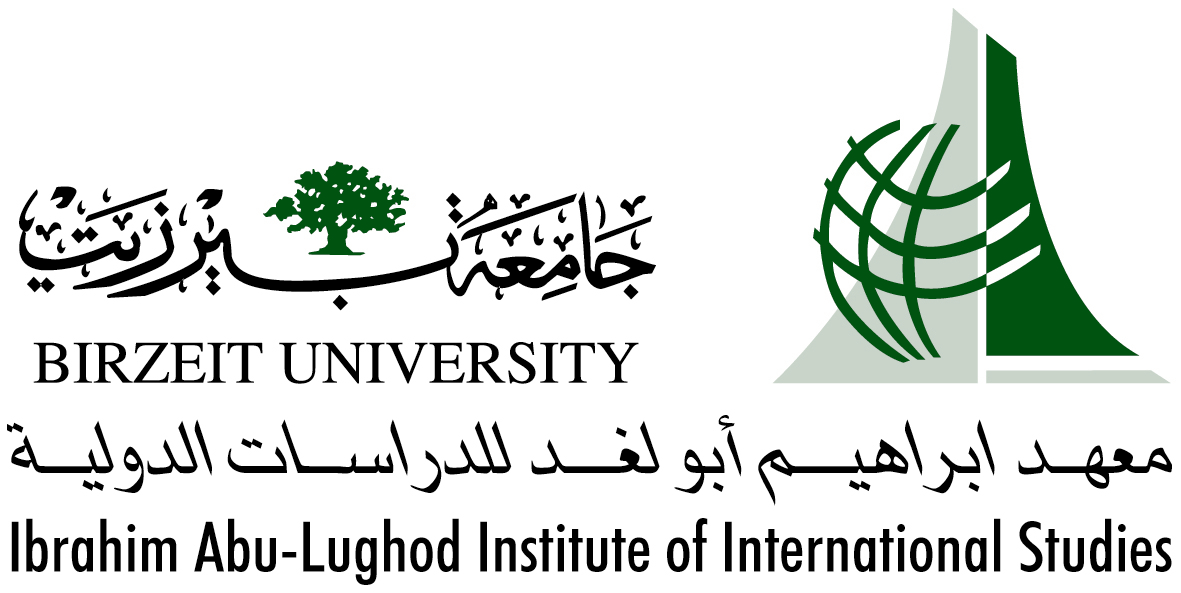 